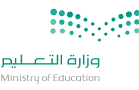 اختبار فتري رقم   1   للصف (ثالث متوسط)   الفصل الدراسي  (    الثاني       ) –  لعام 1444هـ*********************************************************اسم الطالب/ة : ..............................................الشعبة :  ..........................................أ/ ضعي كلمة ( صح ) أمام العبارة الصحيحة وكلمة ( خطأ) أمام العبارة الخاطئة نفع الله بك :ب/ مالواجب الوطني برأيك اتجاه من يحاول إعادة نشر الصور في أوقات الحروب ؟ ( سؤال مساعد )ــــ                                  ـــــــــــــــــــــــــــــــــــــــــــــــــــــــــــــــــــــــــــــــــــــــــــــــــــــــــــــــــــــــــــــــــــــــــــ                                                 انتهت الأسئلة    همسة :  لاعليك ! كل مابذلته في سبيل مُضيك لن يضيع .. حتى العقبة التي اجتزتها , والغصة التي صبرتها , والعزائم التي أيقظتها, لن تذهب هباءً ولن تُنسى , وسيجزيك الله بالحسنى ♥السؤال الأولدرجات   اختاري الإجابة الصحيحة  فيما يلي وفقك الله لكل خير .   اختاري الإجابة الصحيحة  فيما يلي وفقك الله لكل خير .   اختاري الإجابة الصحيحة  فيما يلي وفقك الله لكل خير .   اختاري الإجابة الصحيحة  فيما يلي وفقك الله لكل خير .   اختاري الإجابة الصحيحة  فيما يلي وفقك الله لكل خير . القراءة التي لاتتعدى ظاهر الأسطر الواردة في النص : القراءة الحرفية القراءة الإبداعية القراءة التحليلية  للقراءة فضل في تكوين شخصية المفكر الناقد من الناحية المعرفية عن طريق  : اكساب المفكر الناقد ثقة بنفسه تطور معارف المفكر الناقد تطور المفكر الناقد على القيادة إحدى مخاطر الإعلانات والدعاية  : تنقد ما يرد في الإعلان  تكسب الحرية في القرار تفقد الشخص القدرة على الاستقلالية   من إجراءات التفكير الناقد للإعلام أنه: يميز بين الحقيقة والرأي لايميز بين الحقيقة والرأي يروج الشائعات  من فوائد القراءة أنها : تزودنا بالمعارف والمعلومات تغذي الروح والفكر جميع ماسبق من شروط القراءة النافعة  : قراءة مايضرك في دينك اختيارالكتاب الذي يتضمن معلومات ذات مصداقيه عدم استشارة أصحاب الخبرة دور المفكر الناقد في مجال القراءة :      ينشر ثقافة القراءة في المجتمع يشجع على القراءة جميع ما سبق  دور التفكير الناقد في تصحيح مسار الإعلام :  التضليل ونشر الشائعات الكشف عن أخطاء الإعلام إثارة الجدل من أضرار الإعلام ومخاطره على المتلقي: إثارة الفرقة والتعصب بين المجتمعات ترويج الشائعاتجميع ما سبق  هي رسالة مرئية لا تحتاج إلى ترجمة : اللغة الصورة الكتابة  من المغالطات التي تكثر في الإعلام  : الدعاية الكاذبة كشف الحقائق نشر ثقافة القراءة إصدار الأحكام على النصوص هي القراءة الإبداعية الحرفية الناقدةت تغير معتقدات الشخص وإعادة تشكيل تفكيره بالشكل الذي يريده الشخص الآخر يسمى  غسيل الدماغ الاستيلاء على الشعور الاستقلاليةالسؤال الثانيدرجاتالعبارةصح خطأ1/ يمكن للإعلام أن يؤدي دورا إيجابيا في ترسيخ روح التفاهم والحوار بين المجتمع وبين الشعوب وتعزيز روح التسامح2/ يتميز الإعلام في هذا العصر بسرعة تدفق المعلومات3/  الصورة لدى خبراء الإعلام وسيلة من وسائل التواصل فهي رسالة صوتية4/  الإعلام  ليس شريكا في صناعة الأحداث5/  لتصبح مثقفا عليك قراءة كل ما يقع في يديك من كتب ومقالات6/  مادامت الصورة أداة تواصل فإن التفكير الناقد يتعامل معها كما يتعامل مع اللغة7/  يتم غسل الدماغ بطرق متعددة منها تكرار الخبر أو الصورة8/ القراءة التحليلية قراءة نشطة 